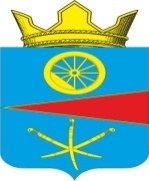 АДМИНИСТРАЦИЯ ТАЦИНСКОГО  СЕЛЬСКОГО ПОСЕЛЕНИЯТацинского  района Ростовской  областиПОСТАНОВЛЕНИЕ19 декабря 2022 г.     		        № 303/2		       	     ст.ТацинскаяВ соответствии постановлением Администрации Тацинского сельского поселения от 25 октября 2018 года № 228 «Об утверждении Порядка разработки, реализации и оценки эффективности муниципальных программ Тацинского сельского поселения», постановлением Администрации Тацинского сельского поселения от 25 октября 2018 года № 228 «Об утверждении Методических рекомендаций по разработке и реализации муниципальных программ Тацинского сельского поселения», решением Собрания депутатов Тацинского сельского поселения от 28.12.2021 года № 22 «О бюджете Тацинского сельского поселения Тацинского района на 2022 год и на плановый период 2023 и 2024 годов» с изменениями и дополнениями, -П О С Т А Н О В Л Я Ю :Утвердить план реализации муниципальной программы «Обеспечение доступным и комфортным жильем населения Тацинского сельского поселения на 2022 год» согласно приложению. Постановление вступает в силу с момента его подписания.Контроль за выполнением настоящего постановления оставляю за собой.Глава Администрации Тацинского        сельского  поселения                                                             А.С. ВакуличПриложение к постановлению Администрации Тацинского сельского поселения от 19.12.2022 года № 303/2ПЛАН РЕАЛИЗАЦИИмуниципальной программы «Обеспечение доступным и комфортным жильем населения Тацинского сельского поселения»  на 2022 год<1> По строке «Мероприятие» указывается специалист администрации, курирующий данное направление. По строке «Контрольное событие муниципальной программы» указывается руководитель, а также специалист администрации, курирующий данное направление. <2> Объем расходов приводится на очередной финансовый год. <3> Бюджетные ассигнования, предусмотренные на реализацию основного мероприятия, в обязательном порядке должны быть распределены по соответствующим мероприятиям (в случае их наличия).<4> В целях оптимизации содержания информации в графе 2 допускается использование аббревиатур, например: основное мероприятие 1.1 – ОМ 1.1. «Об утверждении Плана реализации на 2022 год муниципальной программы «Обеспечение доступным и комфортным жильем населения Тацинского сельского поселения»  № п/пНомер и наименованиеОтветственный 
 исполнитель, соисполнитель, участник  
(должность/ ФИО) <1>Ожидаемый результат (краткое описание)Плановый 
срок    
реализации Объем расходов, (тыс. рублей) <2>Объем расходов, (тыс. рублей) <2>Объем расходов, (тыс. рублей) <2>Объем расходов, (тыс. рублей) <2>№ п/пНомер и наименованиеОтветственный 
 исполнитель, соисполнитель, участник  
(должность/ ФИО) <1>Ожидаемый результат (краткое описание)Плановый 
срок    
реализации всегообластной
бюджетместный бюджетвнебюд-жетные
источники1234567891Подпрограмма 2 «Организация и содержание жилищного хозяйства Тацинского сельского поселения»Заместитель Главы администрации Тацинского сельского поселения В.А.ПономаревXX108,40108,402Основное мероприятие 2.1 Расходы на оплату взносов на капитальный ремонт общего имущества многоквартирных домов по помещениям, находящимся в собственности Тацинского сельского поселенияЗаместитель Главы администрации Тацинского сельского поселения В.А.ПономаревПроведение капитального ремонта много-квартирных домов01.01.2022-31.12.202218,8018,803Основное мероприятие 2.2. Расходы на приобретение   лицензионных продуктов, изготовление ПСД и проведение других мероприятийЗаместитель Главы администрации Тацинского сельского поселения В.А.ПономаревФормирование и ведение  информации МКД и др.01.01.2022-31.12.202289,6089,64Контрольное событие  муниципальнойпрограммы  2.1 Заместитель Главы администрации Тацинского сельского поселения В.А.ПономаревВсе мероприятия провести в полном объеме01.01.2022-31.12.2022XXXX5Итого по муниципальной  
программеXXX108,40108,40